ҠАРАР                                                      РЕШЕНИЕОб утверждении Плана мероприятий по реализации основных положенийПослания Главы Республики Башкортостан депутатам Государственного Собрания - Курултая Республики Башкортостан на 2016 год по сельскому поселению Мичуринский сельсовет муниципального района Шаранский район Республики Башкортостан В целях реализации основных положений Послания Президента Республики Башкортостан депутатам Государственного Собрания - Курултая Республики Башкортостан и дальнейшего социально-экономического развития сельского поселения Мичуринский сельсовет муниципального района Шаранский район Республики Башкортостан (далее - Послание) Совет сельского поселения Мичуринский сельсовет муниципального района Шаранский район Республики Башкортостан решил:1. Утвердить План мероприятий по реализации основных положений Послания Главы Республики Башкортостан депутатам Государственного Собрания - Курултая Республики Башкортостан на 2016 год по сельскому поселению Мичуринский сельсовет муниципального района Шаранский район Республики Башкортостан (далее - План мероприятий) (приложение).2. Принять к сведению информацию об исполнении Плана мероприятий по реализации основных положений Послания Президента Башкортостана депутатам Государственного Собрания - Курултая Республики Башкортостан на 2015 год по сельскому поселению Мичуринский сельсовет муниципального района Шаранский район Республики Башкортостан, утвержденный  решением Совета сельского поселения Мичуринский сельсовет муниципального района Шаранский район Республики Башкортостан от 18.12.2014 №347.3.Администрации сельского поселения Мичуринский сельсовет муниципального района Шаранский район Республики Башкортостан обеспечить своевременное выполнение Плана мероприятий.4. Администрации сельского поселения Мичуринский сельсовет муниципального района Шаранский район Республики Башкортостан:- осуществлять сбор и анализ информации о ходе выполнения Плана мероприятий;-обеспечить регулярное информирование населения о проводимой работе по реализации основных положений указанного Послания Президента Республики Башкортостан;- ежеквартально представлять указанную информацию  в Совет сельского поселения Мичуринский сельсовет муниципального района Шаранский район Республики Башкортостан.5.Обнародовать настоящее решение на информационном стенде в здании администрации, разместить на сайте администрации сельского поселения Мичуринский сельсовет муниципального района Шаранский район Республики Башкортостан в сети Интернет.6.Контроль за исполнением настоящего решения возложить на постоянные комиссии Совета сельского поселения Мичуринский сельсовет муниципального района Шаранский район Республики Башкортостан.Глава сельского поселенияМичуринский сельсовет                                                                       В.Н.Корочкинс. Мичуринск 23.12.2015  № 4/43Приложение к решению Совета сельского поселения Мичуринский сельсовет муниципального района Шаранского района План мероприятийпо реализации основных положений Послания Главы Республики Башкортостан Государственному Собранию – Курултаю Республики Башкортостан в сельском поселении Мичуринский сельсовет муниципального района Шаранский район Республики Башкортостан   на 2016 годГлава  сельского поселения Мичуринский сельсовет                                                                                                               В.Н.Корочкин                                                        Башҡортостан РеспубликаһыШаран районымуниципаль районыныңМичурин ауыл Советыауыл  биләмәһе Советы452638, Мичурин ауылы,тел.(34769) 2-44-48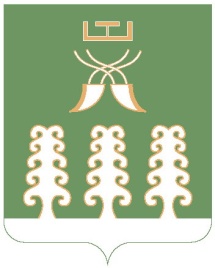 Республика Башкортостанмуниципальный районШаранский районСовет сельского поселенияМичуринский сельсовет452638, с.Мичуринск,тел.(34769) 2-44-48№  
п/пПредложения, содержащиеся в Послании (цитата)Наименование проекта нормативного правового акта, мероприятияОсновной     
исполнитель и   
соисполнителиСрок   
исполненияВ последующие годы увеличение расходов должно обеспечиваться соответствующим приростом доходов…Постановления администрации сельского поселения Мичуринский сельсовет муниципального района по: комплексному плану увеличения поступлений налоговых и неналоговых доходов; по вопросам погашения просроченной задолженности по заработной плате, страховым взносам в пенсионный фонд, фонд государственного социального страхования,  налога на доходы физических лиц,  легализации теневой заработной платы, о создании межведомственной комиссии по вопросам увеличения доходного потенциала консолидированного бюджета муниципального района. Администрация сельского поселенияВ течение годаНадо повышать финансовую грамотность общества…Публикация решений и материалов о бюджете  на страницах районной газеты, на сайте администрации муниципального района.Администрациясельского поселенияВ течение годаДля увеличения доли фермерских и личных подсобных хозяйств на потребительском рынке требуется наладить систему закупа, хранения и сбыта сельхозпродукции.Оказание консультационной помощи КФХ, личным подсобным хозяйствам по закупу, хранению и сбыту сельхозпродукцииАдминистрациясельского поселения совместно с работниками ИКЦПостояннов течение годаЕщё одна важная точка экономического роста – строительный комплекс. Его главной задачей является повышение доступности жилья.Ввод жилья - 2000  кв.м.Администрациясельского поселенияВ течение года…подготовить комплексный план мероприятий по сохранению у нас квалифицированных специалистов и привлечению востребованных кадров из других территорий…Выполнение плана мероприятий по повышению квалификации муниципальных служащихАдминистрациясельского поселенияВ течение годаНадо продолжить улучшать деятельность медицинских учреждений, усилить внимание всех ветвей власти к совершенствованию работы отрасли. Важно поднять качество неотложной и первичной медицинской помощи, диспансеризации населения, повысить роль поликлиник в профилактике заболеванийУлучшение работы по медицинскому обслуживанию на селе.ФАПыВ течение годаК сожалению, особенно заметно ухудшается демографическая ситуация на селе, где снижается продолжительность жизни, растет смертность. Нужно принимать решительные меры, чтобы выправить это нетерпимое положение. Важно организовать по –настоящему доступное и качественное медицинское обслуживание в сельской местности, активнее привлекать туда молодых врачей и фельдшеров. Добиться 100% охвата медицинскими осмотрами работников сельхоз. предприятий и работников КФХ и ИП селського поселения. Усилить выездную работу по ФАП (медицинские врачебный бригады 2 раза в неделю).ФАП по согласованию с ГБУЗ РБ Шаранская ЦРБВ течение годаС учетом значительного вклада в показатели  смертности немедицинских факторов важно уже с детского возраста формировать ценности и навыки здорового образа жизни.Осуществления контроля за проведением комплекса мероприятий среди работающих во вредных условиях труда по снижению воздействия вредных факторов производственной среды и обеспечению 100% охвата медицинскими осмотрами лиц занятых во вредных и опасных производственных условиях. Своевременно проведение медицинских осмотров; Оказание содействия в беспрепятственном проведении профилактических прививок и диспансеризации населения.ФАП по согласованию с ГБУЗ РБ Шаранская ЦРБВ течение годаНеобходимо разобрать комплекс мер по оздоровлению людей в трудовых коллективах, образовательных организациях, по месту жительства, вовлечению населения в активные занятия физкультурой и спортом. Нужно повсеместно оборудовать спортивные площадки, устанавливать тренажеры в микрорайонах, парках и скверах.Активнее пропагандировать занятие физической культурой и спортом. Участвовать во всех проводимых спортивных мероприятиях района. Ежегодная сдача норм ГТО Администрация сельского псоеленияВ течение года«Линию Года культуры и литературы продолжит проведение в 2016-м Года российского кино».Мероприятия, посвященные  Году кино.Сельские клубыВесь период.«…важно уже с детского возраста формировать ценности и навыки здорового образа жизни».Мероприятия, призывающие к здоровому образу жизни.Спортивные кружки в школах В течение всего года.Следует поднять воспитательную работу на новый уровень с опорой на традиционные духовные ценности, историю и многонациональную культуру России.Мероприятия, прививающие любовь и уважение  к  истории, традициям и духовным ценностям многонациональной страны и многонационального края.Сельские клубы, сельские библиотекиВ течение всего года.«…деятелям культуры и искусства нужно продолжить общие шаги по дальнейшему сохранению в республике многовековых традиций дружбы и добрососедства».Мероприятия, призывающие к толерантности и  дальнейшему сохранению в республике многовековых традиций дружбы и добрососедства.Сельские клубы, женсоветВ течение всего года.В последние годы значительно активизировалась, стала ярче культурная жизнь. Укрепилась материальная база учреждений отрасли, расширена поддержка её работников. Линию Года культуры и литературы продолжит проведение в 2016-м Года российского кино.1. Участие в районном конкурсе «Юморина -2016» русскоязычных команд, посвященный  Году российского киноСельские клубыАпрельВ последние годы значительно активизировалась, стала ярче культурная жизнь. Укрепилась материальная база учреждений отрасли, расширена поддержка её работников. Линию Года культуры и литературы продолжит проведение в 2016-м Года российского кино.2.Проведение в клубах «Шаян уйын-2016» татароязычных команд, посвященная  Году российского киноСельские клубыАпрельВ последние годы значительно активизировалась, стала ярче культурная жизнь. Укрепилась материальная база учреждений отрасли, расширена поддержка её работников. Линию Года культуры и литературы продолжит проведение в 2016-м Года российского кино.3. Тематические вечера отдыха для молодежи, посвященные Году российского киноСельские библиотекиВ течение годаК сожалению, особенно заметно ухудшается демографическая ситуация на селе, где снижается продолжительность жизни, растёт смертность. Нужно принимать решительные меры, чтобы выправить это нетерпимое положение. Важно организовать по-настоящему доступное и качественное медицинское обслуживание в сельской местности, активнее привлекать туда молодых врачей и фельдшеров.Организация работы с «трудными» подростками и проведение мероприятий по профилактике правонарушений среди подростковВ течение годаК сожалению, особенно заметно ухудшается демографическая ситуация на селе, где снижается продолжительность жизни, растёт смертность. Нужно принимать решительные меры, чтобы выправить это нетерпимое положение. Важно организовать по-настоящему доступное и качественное медицинское обслуживание в сельской местности, активнее привлекать туда молодых врачей и фельдшеров.Принимать активное участие в акции «Быть здоровым – это модно!»В течение годаК сожалению, особенно заметно ухудшается демографическая ситуация на селе, где снижается продолжительность жизни, растёт смертность. Нужно принимать решительные меры, чтобы выправить это нетерпимое положение. Важно организовать по-настоящему доступное и качественное медицинское обслуживание в сельской местности, активнее привлекать туда молодых врачей и фельдшеров.Работа в комиссии по делам несовершеннолетнихК сожалению, особенно заметно ухудшается демографическая ситуация на селе, где снижается продолжительность жизни, растёт смертность. Нужно принимать решительные меры, чтобы выправить это нетерпимое положение. Важно организовать по-настоящему доступное и качественное медицинское обслуживание в сельской местности, активнее привлекать туда молодых врачей и фельдшеров.Участие в легкоатлетическом кроссе им.Р.А.БатталовойМартК сожалению, особенно заметно ухудшается демографическая ситуация на селе, где снижается продолжительность жизни, растёт смертность. Нужно принимать решительные меры, чтобы выправить это нетерпимое положение. Важно организовать по-настоящему доступное и качественное медицинское обслуживание в сельской местности, активнее привлекать туда молодых врачей и фельдшеров.Всемирный День защиты детейМарт К сожалению, особенно заметно ухудшается демографическая ситуация на селе, где снижается продолжительность жизни, растёт смертность. Нужно принимать решительные меры, чтобы выправить это нетерпимое положение. Важно организовать по-настоящему доступное и качественное медицинское обслуживание в сельской местности, активнее привлекать туда молодых врачей и фельдшеров. Проведение акции «Молодежь – за здоровый образ жизниапрельПри этом нужно заботиться и о нравственном здоровье подрастающего поколения. Недопустимо отдавать вопросы воспитания молодёжи на откуп стихии рыночной экономики и общества потребления. Предстоит сформировать региональное отделение созданного в соответствии с Указом Президента страны «Российского движения школьников». Следует поднять воспитательную работу на новый уровень с опорой на традиционные духовные ценности, историю и многонациональную культуру России. Правительству республики поручаю внести конкретные предложения по организации этой работы.1.Участие в районных, слетах, соревнованияхВ течение годаПри этом нужно заботиться и о нравственном здоровье подрастающего поколения. Недопустимо отдавать вопросы воспитания молодёжи на откуп стихии рыночной экономики и общества потребления. Предстоит сформировать региональное отделение созданного в соответствии с Указом Президента страны «Российского движения школьников». Следует поднять воспитательную работу на новый уровень с опорой на традиционные духовные ценности, историю и многонациональную культуру России. Правительству республики поручаю внести конкретные предложения по организации этой работы.1.Участие в районных, слетах, соревнованияхВ течение годаПри этом нужно заботиться и о нравственном здоровье подрастающего поколения. Недопустимо отдавать вопросы воспитания молодёжи на откуп стихии рыночной экономики и общества потребления. Предстоит сформировать региональное отделение созданного в соответствии с Указом Президента страны «Российского движения школьников». Следует поднять воспитательную работу на новый уровень с опорой на традиционные духовные ценности, историю и многонациональную культуру России. Правительству республики поручаю внести конкретные предложения по организации этой работы.2.Организация благоустройства, озеленения сельского поселения силами учащихся образовательных учреждений и  молодежи  сельского поселенияМай-июньПри этом нужно заботиться и о нравственном здоровье подрастающего поколения. Недопустимо отдавать вопросы воспитания молодёжи на откуп стихии рыночной экономики и общества потребления. Предстоит сформировать региональное отделение созданного в соответствии с Указом Президента страны «Российского движения школьников». Следует поднять воспитательную работу на новый уровень с опорой на традиционные духовные ценности, историю и многонациональную культуру России. Правительству республики поручаю внести конкретные предложения по организации этой работы.3. Активизация работы Советов молодежи  при сельских поселенияхВ течение годаПри этом нужно заботиться и о нравственном здоровье подрастающего поколения. Недопустимо отдавать вопросы воспитания молодёжи на откуп стихии рыночной экономики и общества потребления. Предстоит сформировать региональное отделение созданного в соответствии с Указом Президента страны «Российского движения школьников». Следует поднять воспитательную работу на новый уровень с опорой на традиционные духовные ценности, историю и многонациональную культуру России. Правительству республики поручаю внести конкретные предложения по организации этой работы.4. Проведение спортивных и культурно-массовых мероприятийВ течение годаПри этом нужно заботиться и о нравственном здоровье подрастающего поколения. Недопустимо отдавать вопросы воспитания молодёжи на откуп стихии рыночной экономики и общества потребления. Предстоит сформировать региональное отделение созданного в соответствии с Указом Президента страны «Российского движения школьников». Следует поднять воспитательную работу на новый уровень с опорой на традиционные духовные ценности, историю и многонациональную культуру России. Правительству республики поручаю внести конкретные предложения по организации этой работы.4. Проведение спортивных и культурно-массовых мероприятийВ течение годаПри этом нужно заботиться и о нравственном здоровье подрастающего поколения. Недопустимо отдавать вопросы воспитания молодёжи на откуп стихии рыночной экономики и общества потребления. Предстоит сформировать региональное отделение созданного в соответствии с Указом Президента страны «Российского движения школьников». Следует поднять воспитательную работу на новый уровень с опорой на традиционные духовные ценности, историю и многонациональную культуру России. Правительству республики поручаю внести конкретные предложения по организации этой работы.5. Проведение мероприятий по призыву молодежи в ряды вооруженных сил.1,3 кварталПри этом нужно заботиться и о нравственном здоровье подрастающего поколения. Недопустимо отдавать вопросы воспитания молодёжи на откуп стихии рыночной экономики и общества потребления. Предстоит сформировать региональное отделение созданного в соответствии с Указом Президента страны «Российского движения школьников». Следует поднять воспитательную работу на новый уровень с опорой на традиционные духовные ценности, историю и многонациональную культуру России. Правительству республики поручаю внести конкретные предложения по организации этой работы.6. Привлечение молодежи в акции «Молодежь за чистоту и уют нашего сельского поселения»ФевральПри этом нужно заботиться и о нравственном здоровье подрастающего поколения. Недопустимо отдавать вопросы воспитания молодёжи на откуп стихии рыночной экономики и общества потребления. Предстоит сформировать региональное отделение созданного в соответствии с Указом Президента страны «Российского движения школьников». Следует поднять воспитательную работу на новый уровень с опорой на традиционные духовные ценности, историю и многонациональную культуру России. Правительству республики поручаю внести конкретные предложения по организации этой работы.6. Привлечение молодежи в акции «Молодежь за чистоту и уют нашего сельского поселения»ФевральПри этом нужно заботиться и о нравственном здоровье подрастающего поколения. Недопустимо отдавать вопросы воспитания молодёжи на откуп стихии рыночной экономики и общества потребления. Предстоит сформировать региональное отделение созданного в соответствии с Указом Президента страны «Российского движения школьников». Следует поднять воспитательную работу на новый уровень с опорой на традиционные духовные ценности, историю и многонациональную культуру России. Правительству республики поручаю внести конкретные предложения по организации этой работы.7. Проведение встреч молодежи, подростков с участниками ВОВ, участниками войны в Афганистане и других горячих точках.В течение годаПри этом нужно заботиться и о нравственном здоровье подрастающего поколения. Недопустимо отдавать вопросы воспитания молодёжи на откуп стихии рыночной экономики и общества потребления. Предстоит сформировать региональное отделение созданного в соответствии с Указом Президента страны «Российского движения школьников». Следует поднять воспитательную работу на новый уровень с опорой на традиционные духовные ценности, историю и многонациональную культуру России. Правительству республики поручаю внести конкретные предложения по организации этой работы.8. Проведение акции «Мы - Граждане России»ДекабрьПри этом нужно заботиться и о нравственном здоровье подрастающего поколения. Недопустимо отдавать вопросы воспитания молодёжи на откуп стихии рыночной экономики и общества потребления. Предстоит сформировать региональное отделение созданного в соответствии с Указом Президента страны «Российского движения школьников». Следует поднять воспитательную работу на новый уровень с опорой на традиционные духовные ценности, историю и многонациональную культуру России. Правительству республики поручаю внести конкретные предложения по организации этой работы.9.Мероприятие, посвященное Дню РоссиииюньПри этом нужно заботиться и о нравственном здоровье подрастающего поколения. Недопустимо отдавать вопросы воспитания молодёжи на откуп стихии рыночной экономики и общества потребления. Предстоит сформировать региональное отделение созданного в соответствии с Указом Президента страны «Российского движения школьников». Следует поднять воспитательную работу на новый уровень с опорой на традиционные духовные ценности, историю и многонациональную культуру России. Правительству республики поручаю внести конкретные предложения по организации этой работы.10.  Распространение       в местах        массового пребывания людей информационных материалов    (памяток, листовок, буклетов)  по вопросам               
противодействия         терроризму            и экстремизму            1 раз в кварталПри этом нужно заботиться и о нравственном здоровье подрастающего поколения. Недопустимо отдавать вопросы воспитания молодёжи на откуп стихии рыночной экономики и общества потребления. Предстоит сформировать региональное отделение созданного в соответствии с Указом Президента страны «Российского движения школьников». Следует поднять воспитательную работу на новый уровень с опорой на традиционные духовные ценности, историю и многонациональную культуру России. Правительству республики поручаю внести конкретные предложения по организации этой работы.11. Участие в проведении 71 годовщины   Великой ПобедыМайПри этом нужно заботиться и о нравственном здоровье подрастающего поколения. Недопустимо отдавать вопросы воспитания молодёжи на откуп стихии рыночной экономики и общества потребления. Предстоит сформировать региональное отделение созданного в соответствии с Указом Президента страны «Российского движения школьников». Следует поднять воспитательную работу на новый уровень с опорой на традиционные духовные ценности, историю и многонациональную культуру России. Правительству республики поручаю внести конкретные предложения по организации этой работы.12. Всемирный День защиты детейИюньПри этом нужно заботиться и о нравственном здоровье подрастающего поколения. Недопустимо отдавать вопросы воспитания молодёжи на откуп стихии рыночной экономики и общества потребления. Предстоит сформировать региональное отделение созданного в соответствии с Указом Президента страны «Российского движения школьников». Следует поднять воспитательную работу на новый уровень с опорой на традиционные духовные ценности, историю и многонациональную культуру России. Правительству республики поручаю внести конкретные предложения по организации этой работы.13.Организация и проведение развлекательных игр на народном празднике «Сабантуй - 2016» в сельском поселениииюньПри этом нужно заботиться и о нравственном здоровье подрастающего поколения. Недопустимо отдавать вопросы воспитания молодёжи на откуп стихии рыночной экономики и общества потребления. Предстоит сформировать региональное отделение созданного в соответствии с Указом Президента страны «Российского движения школьников». Следует поднять воспитательную работу на новый уровень с опорой на традиционные духовные ценности, историю и многонациональную культуру России. Правительству республики поручаю внести конкретные предложения по организации этой работы.14. Всемирный День молодежииюньПри этом нужно заботиться и о нравственном здоровье подрастающего поколения. Недопустимо отдавать вопросы воспитания молодёжи на откуп стихии рыночной экономики и общества потребления. Предстоит сформировать региональное отделение созданного в соответствии с Указом Президента страны «Российского движения школьников». Следует поднять воспитательную работу на новый уровень с опорой на традиционные духовные ценности, историю и многонациональную культуру России. Правительству республики поручаю внести конкретные предложения по организации этой работы.15. Тематические вечера отдыха для молодежи посвященные Году российского кинов течение годаПри этом нужно заботиться и о нравственном здоровье подрастающего поколения. Недопустимо отдавать вопросы воспитания молодёжи на откуп стихии рыночной экономики и общества потребления. Предстоит сформировать региональное отделение созданного в соответствии с Указом Президента страны «Российского движения школьников». Следует поднять воспитательную работу на новый уровень с опорой на традиционные духовные ценности, историю и многонациональную культуру России. Правительству республики поручаю внести конкретные предложения по организации этой работы.16. Мероприятие, посвященное Дню РеспубликиОктябрьПри этом нужно заботиться и о нравственном здоровье подрастающего поколения. Недопустимо отдавать вопросы воспитания молодёжи на откуп стихии рыночной экономики и общества потребления. Предстоит сформировать региональное отделение созданного в соответствии с Указом Президента страны «Российского движения школьников». Следует поднять воспитательную работу на новый уровень с опорой на традиционные духовные ценности, историю и многонациональную культуру России. Правительству республики поручаю внести конкретные предложения по организации этой работы.17. Мероприятие, посвященное Дню пожилых людейОктябрьПри этом нужно заботиться и о нравственном здоровье подрастающего поколения. Недопустимо отдавать вопросы воспитания молодёжи на откуп стихии рыночной экономики и общества потребления. Предстоит сформировать региональное отделение созданного в соответствии с Указом Президента страны «Российского движения школьников». Следует поднять воспитательную работу на новый уровень с опорой на традиционные духовные ценности, историю и многонациональную культуру России. Правительству республики поручаю внести конкретные предложения по организации этой работы.18.Мероприятие, посвященное Дню народного единства  НоябрьПри этом нужно заботиться и о нравственном здоровье подрастающего поколения. Недопустимо отдавать вопросы воспитания молодёжи на откуп стихии рыночной экономики и общества потребления. Предстоит сформировать региональное отделение созданного в соответствии с Указом Президента страны «Российского движения школьников». Следует поднять воспитательную работу на новый уровень с опорой на традиционные духовные ценности, историю и многонациональную культуру России. Правительству республики поручаю внести конкретные предложения по организации этой работы.19. Мероприятие, посвященное Дню материНоябрьПри этом нужно заботиться и о нравственном здоровье подрастающего поколения. Недопустимо отдавать вопросы воспитания молодёжи на откуп стихии рыночной экономики и общества потребления. Предстоит сформировать региональное отделение созданного в соответствии с Указом Президента страны «Российского движения школьников». Следует поднять воспитательную работу на новый уровень с опорой на традиционные духовные ценности, историю и многонациональную культуру России. Правительству республики поручаю внести конкретные предложения по организации этой работы.20. Мероприятие, посвященное Международному Дню инвалидовДекабрьПри этом нужно заботиться и о нравственном здоровье подрастающего поколения. Недопустимо отдавать вопросы воспитания молодёжи на откуп стихии рыночной экономики и общества потребления. Предстоит сформировать региональное отделение созданного в соответствии с Указом Президента страны «Российского движения школьников». Следует поднять воспитательную работу на новый уровень с опорой на традиционные духовные ценности, историю и многонациональную культуру России. Правительству республики поручаю внести конкретные предложения по организации этой работы.21. Мероприятие, посвященное Дню Конституции РФДекабрьПри этом нужно заботиться и о нравственном здоровье подрастающего поколения. Недопустимо отдавать вопросы воспитания молодёжи на откуп стихии рыночной экономики и общества потребления. Предстоит сформировать региональное отделение созданного в соответствии с Указом Президента страны «Российского движения школьников». Следует поднять воспитательную работу на новый уровень с опорой на традиционные духовные ценности, историю и многонациональную культуру России. Правительству республики поручаю внести конкретные предложения по организации этой работы.22.Мероприятие, посвященное  Всемирному дню борьбы со СПИДом, наркоманией и табакокурениемдекабрьВ борьбе с терроризмом нет видимой линии фронта. Органам власти, силовым структурам, всему обществу нужно проявлять сегодня особую бдительность. Необходимо жестко пресекать деятельность запрещённых организаций, попытки пропагандистской обработки молодёжи, привлекать для этого общественные объединения, средства массовой информации, наши признанные религиозные центры. С духовными лидерами традиционных конфессий мы на днях подписали соглашение о социальном партнёрстве, будем насыщать его реальными делами по укреплению в регионе общественного мира и согласия.1.Разработка и размещение материалов на страницах Сайта сельского поселения, в   целях пропаганды веротерпимости, развития   у   молодежи стремления  к   мирному разрешению  конфликтных ситуаций в межэтнических и национальных отношениях, конструктивного обсуждения актуальных проблем и предупреждения экстремистских проявлений в молодежной среде Администрация сельского поселения1 раз в кварталВ борьбе с терроризмом нет видимой линии фронта. Органам власти, силовым структурам, всему обществу нужно проявлять сегодня особую бдительность. Необходимо жестко пресекать деятельность запрещённых организаций, попытки пропагандистской обработки молодёжи, привлекать для этого общественные объединения, средства массовой информации, наши признанные религиозные центры. С духовными лидерами традиционных конфессий мы на днях подписали соглашение о социальном партнёрстве, будем насыщать его реальными делами по укреплению в регионе общественного мира и согласия.2.Разработка,  издание  и распространение       в местах        массового пребывания людей информационных материалов    (памяток, листовок, буклетов)  по вопросам  противодействия         терроризму            и экстремизму    1 раз в кварталНеобходимо жестко пресекать деятельность запрещённых организаций, попытки пропагандистской обработки молодёжи, привлекать для этого общественные объединения, средства массовой информации, наши признанные религиозные центры.Сотрудничество со всеми организациями, общественными структурами Администрация сельского поселенияВ течение года«В центре нашей социально – экономической политики – человек.»«Необходимо разработать комплекс мер по оздоровлению людей в трудовых коллективах, образовательных организациях, по месту жительства, вовлечению населения в активные занятия физкультурой и спортом.»Программы сельского поселения Мичуринский сельсовет муниципального района Шаранский район РБ.Проводить спортивные мероприятия.Администрация сельского поселенияв течение года«В борьбе с терроризмом нет видимой линии фронта…всему обществу нужно проявлять сегодня особую бдительность.»Проведение собраний, бесед, учений и тренировок по плану.  Приобретение плакатов.Администрация сельского поселения	в течение года….работы по возрождению в стране движения ГТО должна стать важной в информационной политике.Довести сдачу норм ГТО с сотрудниками и обучающимися до 80%.Администрация сельского поселения	В течение годаВ борьбе с терроризмом нет видимой линии фронта. Органам власти, силовым структурам, всему обществу нужно проявлять сегодня особую бдительность. Необходимо жестко пресекать деятельность запрещённых организаций, попытки пропагандистской обработки молодёжи, привлекать для этого общественные объединения, средства массовой информации, наши признанные религиозные центры.Встреча с духовными лидерами.АдминистрацияВ течение годаМММуниципалитеты должны активнее развёртывать доступную спортивную инфраструктуру, в том числе на селе, организовывать «пространство здоровья».1.Строительство спортивных площадок на территории сельских поселений  с. Мичуринск.Администрации сельских поселенийВ течение года… приоритеты нашей работы в части формирования инновационной экономики, укрепления человеческого капитала, обеспечения достойного уровня жизниПомощь семьям, оказавшимся в трудной жизненной ситуации, в оформлении социальных пособий, субсидий, адресной социальной помощи.Контроль за семьями, допускающими несвоевременное оформление документов на бесплатное питание, оплату за коммунальные услуги.Специалисты администрации  сельского поселенияВ течение года